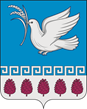 Администрация мерчанского сельского поселения крымского района ПОСТАНОВЛЕНИЕот 12.04.2021	                  № 54село МерчанскоеОб утверждении Порядка формирования перечня и проведения оценки налоговых расходов Мерчанского сельского поселения Крымского районаВ целях реализации статьи 174.3 Бюджетного кодекса Российской Федерации, постановления Правительства Российской Федерации от 22 июня 2019 года  № 796 «Об общих требованиях к оценке налоговых расходов субъектов Российской Федерации и муниципальных образований», п о с т а н о в л я ю:1. Утвердить Порядок формирования перечня и проведения оценки налоговых расходов Мерчанского сельского поселения Крымского района согласно приложению к настоящему постановлению.2. Ведущему специалисту администрации Мерчанского сельского поселения Крымского района (Годиновой) настоящее постановление обнародовать в установленном порядке и разместить на официальном сайте администрации Мерчанского сельского поселения Крымского района в сети Интернет.3. Контроль за выполнением настоящего постановления оставляю за собой. 4. Постановление вступает в силу со дня его официального обнародования и распространяется на правоотношения возникшие с 1 января 2021 года.Глава Мерчанского сельского поселения Крымского района                                                 Е. В. ПрокопенкоПорядок формирования перечня и проведения оценки налоговых расходов Мерчанского сельского поселения Крымского района1. Общие положения1. Настоящий Порядок формирования перечня и проведения оценки налоговых расходов Мерчанского сельского поселения Крымского района (далее - Порядок) разработан в соответствии со статьёй 174.3 Бюджетного кодекса Российской Федерации, постановлением Правительства Российской Федерации от 22.06.2019 года  № 796 «Об общих требованиях к оценке налоговых расходов субъектов Российской Федерации и муниципальных образований» и устанавливает процедуру формирования перечня и осуществления оценки налоговых расходов в Мерчанском сельском поселении Крымского района.2. Понятия, используемые в настоящем Порядке:«налоговые расходы» - выпадающие доходы бюджета сельского поселения, обусловленные налоговыми льготами, освобождениями и иными преференциями по налогам, сборам, предусмотренными в качестве мер муниципальной поддержки в соответствии с целями муниципальных программ сельского поселения и (или) целями социально-экономической политики сельского поселения, не относящимися к муниципальным программам сельского поселения;«куратор налогового расхода» - администрация Мерчанского сельского поселения Крымского района, ответственный в соответствии с полномочиями, установленными нормативными правовыми актами Мерчанского сельского поселения Крымского района, за достижение соответствующих налоговому расходу целей муниципальных программ Мерчанского сельского поселения Крымского района и (или) целей социально-экономической политики сельского поселения, не относящихся к муниципальным программам Мерчанского сельского поселения Крымского района;«нормативные характеристики налоговых расходов Мерчанского сельского поселения Крымского района - сведения о положениях нормативных правовых актов, которыми предусматриваются налоговые льготы, освобождения и иные преференции по налогам, сборам (далее-льготы), наименованиях налогов, сборов, по которым установлены льготы; категориях плательщиков, для которых предусмотрены льготы, а также иные характеристики по перечню согласно приложению к настоящему Порядку;«оценка налоговых расходов Мерчанского сельского поселения Крымского района « - комплекс мероприятий по оценке объемов налоговых расходов Мерчанского сельского поселения Крымского района, обусловленных льготами, предоставленными плательщикам, а также по оценке эффективности налоговых расходов Мерчанского сельского поселения Крымского района«оценка объемов налоговых расходов Мерчанского сельского поселения Крымского района» -определение объемов выпадающих доходов местного бюджета, обусловленных льготами, предоставленными плательщикам;«оценка эффективности налоговых расходов Мерчанского сельского поселения Крымского района»- комплекс мероприятий, позволяющих сделать вывод о целесообразности и результативности предоставления плательщикам льгот исходя из целевых характеристик налоговых расходов Мерчанского сельского поселения Крымского района;«паспорт налогового расхода Мерчанского сельского поселения Крымского района» - документ, содержащий сведения о нормативных, фискальных и целевых характеристиках налогового расхода Мерчанского сельского поселения Крымского района, составляемый куратором налогового расхода;«перечень налоговых расходов Мерчанского сельского поселения Крымского района « - документ, содержащий сведения о распределении налоговых расходов Мерчанского сельского поселения Крымского района в соответствии с целями муниципальных программ Мерчанского сельского поселения Крымского района, структурных элементов муниципальных программ Мерчанского сельского поселения Крымского района и (или) целями социально-экономической политики сельского поселения, не относящимися к муниципальным программам сельского поселения, а также о кураторах налоговых расходов, либо в разрезе кураторов налоговых расходов (в отношении нераспределенных налоговых расходов), содержащих указания на обуславливающие соответствующие налоговые расходы положения (статьи, части, пункты, подпункты, абзацы) нормативных правовых актов и срока действия таких положений;«социальные налоговые расходы сельского поселения « - целевая категория налоговых расходов Мерчанского сельского поселения Крымского района, обусловленных необходимостью обеспечения социальной защиты (поддержки) населения;«стимулирующие налоговые расходы Мерчанского сельского поселения Крымского района» -целевая категория налоговых расходов Мерчанского сельского поселения Крымского района, предполагающих стимулирование экономической активности субъектов предпринимательской деятельности и последующее увеличение доходов бюджетов Мерчанского сельского поселения Крымского района;«технические налоговые расходы Мерчанского сельского поселения Крымского района» -целевая категория налоговых расходов Мерчанского сельского поселения Крымского района, предполагающих уменьшение расходов плательщиков, имеющих право на льготы, финансовое обеспечение которых осуществляется в полном объеме или частично за счет местного бюджета;«фискальные характеристики налоговых расходов Мерчанского сельского поселения Крымского района» - сведения об объеме льгот, предоставленных плательщикам, о численности получателей льгот, об объеме налогов, сборов, задекларированных ими для уплаты в местный бюджет, а также иные характеристики, предусмотренные приложением к настоящему Порядку;«целевые характеристики налоговых расходов Мерчанского сельского поселения Крымского района» - сведения о целевой категории налоговых расходов сельского поселения, целях предоставления плательщикам налоговых льгот, а также иные характеристики, предусмотренные приложением к настоящему Порядку.3. В целях оценки налоговых расходов Мерчанского сельского поселения Крымского района куратор налоговых расходов:а) формирует перечень налоговых расходов сельского поселения;б) обеспечивает сбор и формирование информации о нормативных, целевых и фискальных характеристиках налоговых расходов сельского поселения, необходимой для проведения их оценки, в том числе формирует оценку объемов налоговых расходов сельского поселения за отчетный финансовый год, а также оценку объемов налоговых расходов сельского поселения на текущий финансовый год, очередной финансовый год и плановый период;в) осуществляет обобщение результатов оценки эффективности налоговых расходов сельского поселения.4. В целях оценки налоговых расходов сельского поселения главные администраторы доходов местного бюджета формируют и представляют в администрацию Мерчанского сельского поселения в отношении каждого налогового расхода информацию о фискальных характеристиках налоговых расходов сельского поселения за отчетный финансовый год, а также информацию о стимулирующих налоговых расходах сельского поселения за 6 лет, предшествующих отчетному финансовому году.5. В целях оценки налоговых расходов сельского поселения администрация Мерчанского сельского поселения:а) формируют паспорта налоговых расходов сельского поселения, содержащие информацию, предусмотренную приложением к настоящему Порядку;б) осуществляют оценку эффективности каждого курируемого налогового расхода сельского поселения и направляют результаты такой оценки в администрацию сельского поселения.II. Формирование перечня налоговых расходов сельского поселения6. Проект перечня налоговых расходов сельского поселения на очередной финансовый год и плановый период (далее-проект перечня налоговых расходов) формируется администрацией Мерчанского сельского поселения ежегодно до 25 марта текущего финансового года и направляется на согласование ответственным исполнителям муниципальных программ сельского поселения, а также в заинтересованные отделы администрации Мерчанского сельского поселения (далее - структурные отделы), которые предлагается определить проектом перечня налоговых расходов в качестве кураторов налоговых расходов.7. Отделы, указанные в пункте 6 настоящего Порядка, до 10 апреля текущего финансового года рассматривают проект перечня налоговых расходов на предмет предлагаемого распределения налоговых расходов сельского поселения в соответствии с целями муниципальных программ сельского поселения, их структурных элементов и (или) направлениям деятельности, не входящим в муниципальные программы сельского поселения, и определения кураторов налоговых расходов, и в случае несогласия с указанным распределением направляют администрацию Мерчанского сельского поселения предложения по уточнению проекта перечня налоговых расходов.В случае если указанные предложения предполагают изменение куратора налогового расхода, такие предложения подлежат согласованию с предлагаемым куратором налогового расхода.В случае если результаты рассмотрения не направлены в администрацию Мерчанского сельского поселения в течение срока, указанного в абзаце первом настоящего пункта, проект перечня налоговых расходов считается согласованным.В случае если замечания к отдельным позициям проекта перечня налоговых расходов не содержат конкретных предложений по уточнению распределения налоговых расходов, указанных в абзаце первом настоящего пункта, проект перечня налоговых расходов считается согласованным в отношении соответствующих позиций.Согласование проекта перечня налоговых расходов в части позиций, изложенных идентично позициям перечня налоговых расходов сельского поселения на текущий финансовый год и плановый период, не требуется, за исключением случаев внесения изменений в перечень муниципальных программ сельского поселения, структурные элементы муниципальных программ сельского поселения и (или) случаев изменения полномочий структурных отделов, указанных в пункте 6 настоящего Порядка.При наличии разногласий по проекту перечня налоговых расходов администрация Мерчанского сельского поселения обеспечивает проведение согласительных совещаний с соответствующими структурными отделами до 20 апреля текущего года.8. В срок, не позднее 7 рабочих дней после завершения процедур, установленных в пункте 7 настоящего Порядка, перечень налоговых расходов сельского поселения размещается на официальном сайте администрации Мерчанского сельского поселения в информационно-телекоммуникационной сети «Интернет».9. В случае внесения в текущем финансовом году изменений в перечень муниципальных программ сельского поселения, структурные элементы муниципальных программ сельского поселения и (или) в случае изменения полномочий структурных отделов, указанных в пункте 6 настоящего Порядка, в связи с которыми возникает необходимость внесения изменений в перечень налоговых расходов сельского поселения, кураторы налоговых расходов не позднее 10 рабочих дней со дня внесения соответствующих изменений направляют в администрацию Мерчанского сельского поселения соответствующую информацию для уточнения указанного перечня налоговых расходов сельского поселения.10. Перечень налоговых расходов сельского поселения с внесенными в него изменениями формируется до 1 октября текущего финансового года (в случае уточнения структурных элементов муниципальных программ сельского поселения в рамках формирования проекта решения о местном бюджете на очередной финансовый год) и до 15 декабря текущего финансового года (в случае уточнения структурных элементов муниципальных программ сельского поселения в рамках рассмотрения и утверждения проекта решения о местном бюджете на очередной финансовый год).III. Порядок оценки налоговых расходов сельского поселения11. Методики оценки эффективности налоговых расходов сельского поселения разрабатываются и утверждаются кураторами налоговых расходов.12. В целях оценки эффективности налоговых расходов сельского поселения:- администрация Мерчанского сельского поселения формирует и направляет ежегодно, до 15 ноября текущего финансового года кураторам налоговых расходов оценку фактических объемов налоговых расходов сельского поселения за отчетный финансовый год, оценку объемов налоговых расходов на текущий финансовый год, очередной финансовый год и плановый период, а также информацию о значениях фискальных характеристик налоговых расходов сельского поселения на основании информации главных администраторов доходов местного бюджета;- кураторы налоговых расходов сельского поселения на основе сформированного и размещенного в соответствии с пунктом 8 настоящего Порядка перечня налоговых расходов сельского поселения и информации, указанной в абзаце втором настоящего пункта, формируют паспорта налоговых расходов сельского поселения и до 15 декабря текущего финансового года направляют их в администрацию Мерчанского сельского поселения.Оценка эффективности налоговых расходов сельского поселения (в том числе нераспределенных) осуществляется кураторами налоговых расходов и включает:а) оценку целесообразности налоговых расходов сельского поселения;б) оценку результативности налоговых расходов сельского поселения.13. Критериями целесообразности налоговых расходов сельского поселения являются:а) соответствие налоговых расходов сельского поселения целям муниципальных программ сельского поселения, их структурных элементов и (или) целям социально-экономической политики сельского поселения, не относящимся к муниципальным программам сельского поселения (в отношении непрограммных налоговых расходов);б) востребованность плательщиками предоставленных льгот, освобождений или иных преференций, которые характеризуются соотношением численности плательщиков, воспользовавшихся правом на льготы, и общей численности плательщиков, за 5-летний период.14. В случае несоответствия налоговых расходов сельского поселения хотя бы одному из критериев, указанных в пункте 13 настоящего Порядка, куратору налогового расхода надлежит представить в администрацию Мерчанского сельского поселения предложения об отмене льгот для плательщиков, либо сформулировать предложения по совершенствованию (уточнению) механизма их действия.15. В качестве критерия результативности налогового расхода сельского поселения определяется не менее одного показателя (индикатора) достижения целей муниципальной программы сельского поселения и (или) целей социально-экономической политики сельского поселения, не относящихся к муниципальным программам сельского поселения, либо иной показатель (индикатор), на значение которого оказывают влияние налоговые расходы сельского поселения.16. Оценка результативности налоговых расходов сельского поселения включает оценку бюджетной эффективности налоговых расходов сельского поселения.Оценке подлежит вклад соответствующего налогового расхода в изменение значения соответствующего показателя (индикатора), который рассчитывается как разница между значением указанного показателя (индикатора) с учетом льгот и значением указанного показателя (индикатора) без учета льгот.17. В целях проведения оценки бюджетной эффективности налоговых расходов сельского поселения осуществляется сравнительный анализ результативности предоставления льгот и результативности применения альтернативных механизмов достижения целей и задач, включающий сравнение объемов расходов местного бюджета в случае применения альтернативных механизмов достижения целей и объемом предоставленных льгот (расчет прироста показателя (индикатора) достижения целей на 1 рубль налоговых расходов сельского поселения и на 1 рубль расходов местного бюджета для достижения того же показателя (индикатора) в случае применения альтернативных механизмов).18. В качестве альтернативных механизмов достижения целей муниципальной программы сельского поселения и (или) целей социально-экономической политики сельского поселения, не относящихся к муниципальным программам сельского поселения, могут учитываться в том числе:а) субсидии или иные формы непосредственной финансовой поддержки плательщиков, имеющих право на льготы, за счет местного бюджета;б) предоставление муниципальных гарантий сельского поселения по обязательствам плательщиков, имеющих право на льготы;в) совершенствование нормативного регулирования и (или) порядка осуществления контрольно-надзорных функций в сфере деятельности плательщиков, имеющих право на льготы;г) оценка совокупного бюджетного эффекта (самоокупаемости) налоговых расходов сельского поселения (в отношении стимулирующих налоговых расходов сельского поселения).18. Оценке подлежит вклад соответствующего налогового расхода в изменение значения соответствующего показателя (индикатора) как разница между значением показателя с учетом наличия налогового расхода и без его учета.19. В целях проведения оценки бюджетной эффективности налоговых расходов осуществляется:а) сравнительный анализ результативности налоговых расходов с альтернативными механизмами достижения поставленных целей и задач, включающий сравнение затратности альтернативных возможностей с текущим объёмом налоговых расходов, рассчитывается удельный эффект (прирост показателя (индикатора) на 1 рубль налоговых расходов и на 1 рубль бюджетных расходов (для достижения того же эффекта) в случае применения альтернативных механизмов).В целях настоящего пункта в качестве альтернативных механизмов могут учитываться в том числе:-субсидии или иные формы непосредственной финансовой поддержки соответствующих категорий налогоплательщиков за счет средств бюджета муниципального образования;-предоставление муниципальных гарантий муниципального образования по обязательствам соответствующих категорий налогоплательщиков;-совершенствование нормативного регулирования и (или) порядка осуществления контрольно-надзорных функций в сфере деятельности соответствующих категорий налогоплательщиков;б) оценка совокупного бюджетного эффекта (самоокупаемости) налоговых расходов (в отношении стимулирующих налоговых расходов).Оценка совокупного бюджетного эффекта (самоокупаемости) стимулирующих налоговых расходов определяется за период с начала действия налогового расхода или за 5 лет, предшествующих отчетному году, в случае если налоговый расход действует более 6 лет на момент проведения оценки эффективности, по следующей формуле*(1):где:i - порядковый номер года, имеющий значение от 1 до 5;mi -  количество налогоплательщиков - бенефициаров налогового расхода в i-ом году;j - порядковый номер плательщика, имеющий значение от 1 до m;№ij - объем налогов, сборов и платежей, задекларированных для уплаты получателями налоговых расходов, в бюджет муниципального образования от j-го налогоплательщика - бенефициара налогового расхода в i-ом году.В случае, если налоговый расход действует менее 6 лет на момент проведения оценки эффективности, объем налогов, сборов и платежей, задекларированных для уплаты получателями налоговых расходов, в консолидированный бюджет муниципального образования от налогоплательщиков-бенефициаров налогового расхода в отчетном году, текущем году, очередном году и (или) плановом периоде оценивается (прогнозируется) по данным куратора налогового расхода и финансового органа администрации муниципального образования;gi - номинальный темп прироста налоговых доходов консолидированного бюджета муниципального образования в i-ом году по отношению к базовому году, определяемый исходя из реального темпа роста валового внутреннего продукта согласно прогнозу социально-экономического развития муниципального образования на очередной финансовый год и плановый период, заложенному в основу решения о бюджете муниципального образования на очередной финансовый год и плановый период, а также целевого уровня инфляции, определяемого Центральным банком Российской Федерации на среднесрочную перспективу (4 процента);r - расчетная стоимость среднесрочных рыночных заимствований муниципального образования, рассчитываемая по формуле:, где:- целевой уровень инфляции (4 процента);- реальная процентная ставка, определяемая на уровне 2,5 процента;- кредитная премия за риск, рассчитываемая в зависимости от отношения государственного долга муниципального образования по состоянию на 1 января текущего финансового года к доходам (без учета безвозмездных поступлений) за отчетный период:при отношении менее 50 процентов кредитная премия за риск принимается равной 1 проценту,при отношении от 50 до 100 процентов кредитная премия за риск принимается равной 2 процентам,при отношении более 100 процентов кредитная премия за риск принимается равной 3 процентам.Куратор налогового расхода в рамках методики оценки эффективности налогового расхода вправе предусматривать дополнительные критерии оценки бюджетной эффективности налогового расхода.B0j - базовый объем налогов, сборов и платежей, задекларированных для уплаты получателями налоговых расходов, в консолидированный бюджет муниципального образования от j-го налогоплательщика - бенефициара налогового расхода в базовом году, рассчитываемый по формуле:где: B0j = №0j + L0j,№0j - объем налогов, сборов и платежей, задекларированных для уплаты получателями налоговых расходов, в консолидированный бюджет муниципального образования от j-го налогоплательщика - бенефициара налогового расхода в базовом году;L0j - объем налоговых расходов по соответствующему налогу (иному платежу) в пользу j-го налогоплательщика - бенефициара налогового расхода в базовом году.Под базовым годом понимается год, предшествующий году начала осуществления налогового расхода в пользу j-го налогоплательщика - бенефициара налогового расхода, либо шестой год, предшествующий отчетному году в случае, если налоговый расход осуществляется в пользу налогоплательщика - бенефициара налогового расхода более 6 лет;20. По итогам оценки результативности формируется заключение:о значимости вклада налоговых расходов в достижение соответствующих показателей (индикаторов);о наличии (отсутствии) более результативных (менее затратных) альтернативных механизмов достижения поставленных целей и задач.21. Куратор налогового расхода в рамках методики оценки эффективности налогового расхода сельского поселения вправе предусматривать дополнительные критерии оценки бюджетной эффективности налогового расхода сельского поселения.22. По итогам оценки эффективности налогового расхода сельского поселения куратор налогового расхода формулирует выводы о достижении целевых характеристик налогового расхода сельского поселения:о значимости вклада налогового расхода сельского поселения в достижение соответствующих показателей (индикаторов);о наличии или об отсутствии более результативных (менее затратных для местного бюджета) альтернативных механизмов достижения целей и задач.23. По результатам оценки эффективности соответствующих налоговых расходов куратор налогового расхода формирует общий вывод о степени их эффективности и рекомендации о целесообразности их дальнейшего осуществления.Паспорта налоговых расходов сельского поселения, результаты оценки эффективности налоговых расходов сельского поселения, рекомендации по результатам указанной оценки направляются кураторами налоговых расходов в администрацию Мерчанского сельского поселения ежегодно до 1 октября текущего финансового года для обобщения.24. Результаты оценки налоговых расходов сельского поселения учитываются при формировании основных направлений бюджетной и налоговой политики Мерчанского сельского поселения Крымский район, а также при проведении оценки эффективности реализации муниципальных программ сельского поселения.Перечень показателей для проведения оценки налоговых расходовМерчанского сельского поселения Крымского районаПРИЛОЖЕНИЕк постановлению администрацииМерчанского сельского поселенияКрымского районаот  12.04.2021  № 54ПРИЛОЖЕНИЕк Порядку формирования перечня и проведения оценки налоговых расходов Мерчанского сельского поселения Крымского районаНаименование характеристикиНаименование характеристикиИсточник данныхI. Нормативные характеристики налогового расхода Мерчанского сельского поселения Крымского района (далее - налоговый расход)I. Нормативные характеристики налогового расхода Мерчанского сельского поселения Крымского района (далее - налоговый расход)I. Нормативные характеристики налогового расхода Мерчанского сельского поселения Крымского района (далее - налоговый расход)1.Нормативные правовые акты, которыми предусматриваются налоговые льготы, освобождения и иные преференции по налогамКуратор налогового расхода Мерчанского сельского поселения2.Условия предоставления налоговых льгот,освобождений и иных преференций дляплательщиков налогов, установленныенормативными правовыми актамиКуратор налогового расхода Мерчанского сельского поселения3.Целевая категория плательщиков налогов, для которых предусмотрены налоговые льготы, освобождения и иные преференции, установленные нормативными правовыми актамиКуратор налогового расхода Мерчанского сельского поселения4.Даты вступления в силу нормативных правовых актов, устанавливающих налоговые льготы, освобождения и иные преференции по налогамКуратор налогового расхода Мерчанского сельского поселения5.Даты начала действия, предоставленного нормативными правовыми актами права на налоговые льготы, освобождения и иные преференции по налогамКуратор налогового расхода Мерчанского сельского поселения6.Период действия налоговых льгот, освобождений и иных преференций по налогам, предоставленных нормативными правовыми актамиКуратор налогового расхода Мерчанского сельского поселения7.Даты прекращения действия налоговых льгот, освобождения и иные преференции по налогам, установленных нормативными правовыми актамиКуратор налогового расхода Мерчанского сельского поселенияII. Целевые характеристики налогового расходаII. Целевые характеристики налогового расходаII. Целевые характеристики налогового расхода8.Наименование налоговых льгот, освобождений и иных преференций по налогамКуратор налогового расхода Мерчанского сельского поселения9.Целевая категория налогового расхода сельского поселенияКуратор налогового расхода Мерчанского сельского поселения10.Цели предоставления налоговых льгот, освобождений и иных преференций для плательщиков налогов, установленных нормативными правовыми актамиКуратор налогового расхода Мерчанского сельского поселения11.Наименования налогов, по которым предусматриваются налоговые льготы, освобождения и иные преференции, установленные нормативными правовыми актамиКуратор налогового расхода Мерчанского сельского поселения12.Вид налоговых льгот, освобождений и иных преференций, определяющий особенности предоставленных отдельным категориям плательщиков налогов преимуществ по сравнению с другими плательщикамиКуратор налогового расхода Мерчанского сельского поселения13.Размер налоговой ставки, в пределах которой предоставляются налоговые льготы, освобождения и иные преференции по налогамКуратор налогового расхода Мерчанского сельского поселения14.Показатель (индикаторов) достижения целей муниципальных программ и (или) целей социально-экономической политики, не относящихся к муниципальным программам, в связи с предоставлением налоговых льгот, освобождений и иных преференций по налогамКуратор налогового расхода Мерчанского сельского поселения15.Код вида экономической деятельности (по ОКВЭД), к которому относится налоговый расход (если налоговый расход обусловлен налоговыми льготами, освобождениями и иными преференциями для отдельных видов экономической деятельности)Куратор налогового расхода Мерчанского сельского поселения16.Принадлежность налогового расхода к группе полномочий в соответствии с методикой распределения дотаций, утвержденной постановлением Правительства Российской Федерации от 22 ноября 2004 г. № 670 «О распределении дотаций на выравнивание бюджетной обеспеченности субъектов Российской Федерации»Куратор налогового расхода Мерчанского сельского поселенияIII. Фискальные характеристики налогового расходаIII. Фискальные характеристики налогового расходаIII. Фискальные характеристики налогового расхода17.Объем налоговых льгот, освобождений и иных преференций, предоставленных для плательщиков налогов, в соответствии с нормативными правовыми актами за отчетный год и за год, предшествующий отчетному году (тыс. рублей)межрайонная ИФНС России № 17 по Краснодарскому краю18.Оценка объема предоставленных налоговых льгот, освобождений и иных преференций для плательщиков налогов на текущий финансовый год, очередной финансовый год и плановый период (тыс. рублей)Куратор налогового расхода Мерчанского сельского поселения19.Численность плательщиков налогов, воспользовавшихся налоговой льготой, освобождением и иной преференцией, установленными нормативными правовыми актами сельского поселения (единиц)Куратор налогового расхода Мерчанского сельского поселения20.Базовый объем налогов, задекларированный для уплаты в местный бюджет плательщиками налогов, имеющими право на налоговые льготы, освобождения и иные преференции, установленные нормативными правовыми актамимежрайонная ИФНС России № 17 по Краснодарскому краю21.Общая численность плательщиков налогов (единиц)межрайонная ИФНС России № 17 по Краснодарскому краю22.Объем налогов, задекларированных для уплаты в местный бюджет плательщиками налогов, имеющими право на налоговые льготы, освобождения и иные преференции, за шесть лет, предшествующих отчетному финансовому году (тыс. рублей)межрайонная ИФНС России № 17 по Краснодарскому краю23.Результат оценки эффективности налогового расходаКуратор налогового расхода Мерчанского сельского поселения24.Оценка совокупного бюджетного эффекта(для стимулирующих налоговых расходов)Куратор налогового расхода Мерчанского сельского поселения